                          Tåffelopptaking i øvregar`n.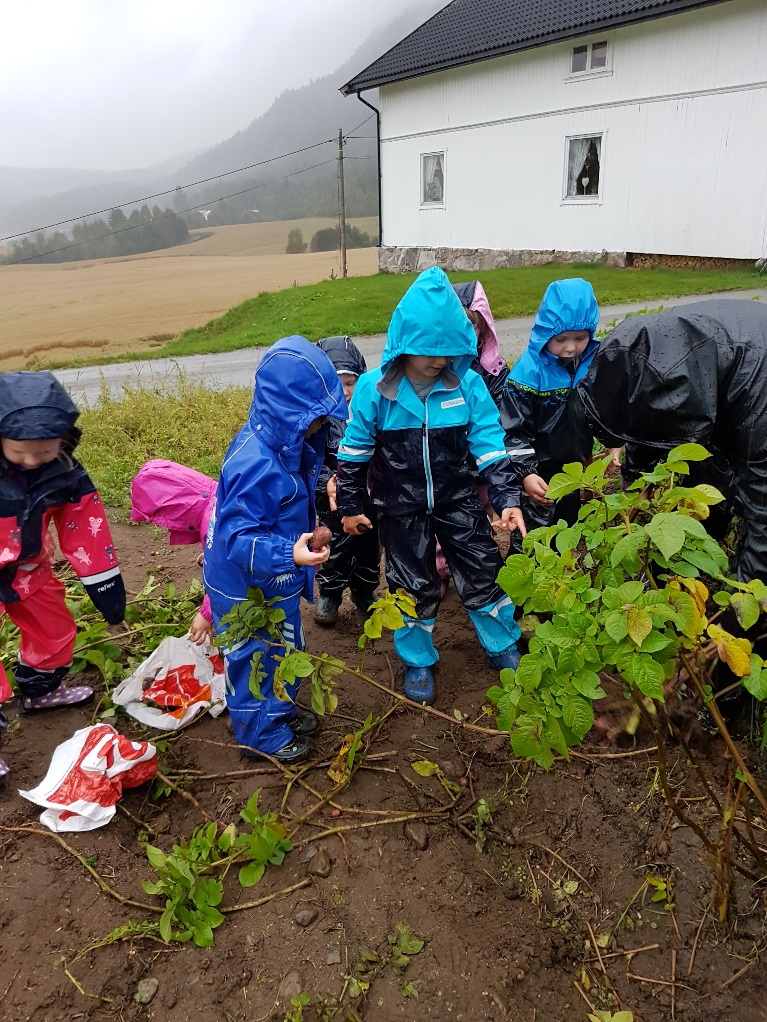 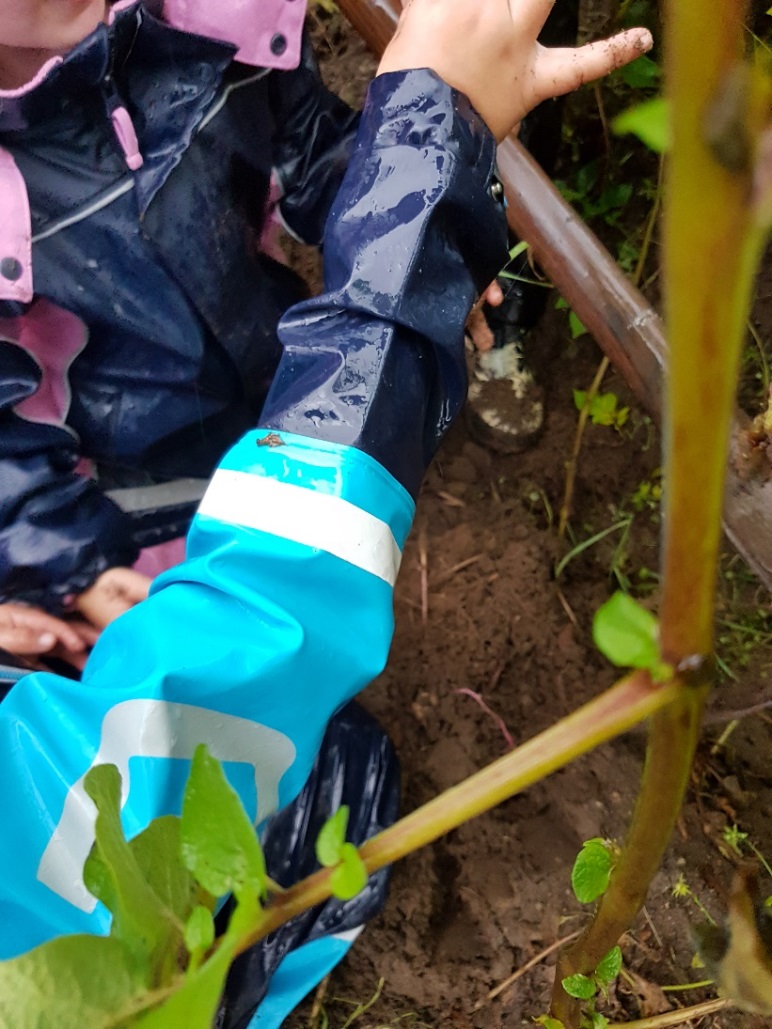 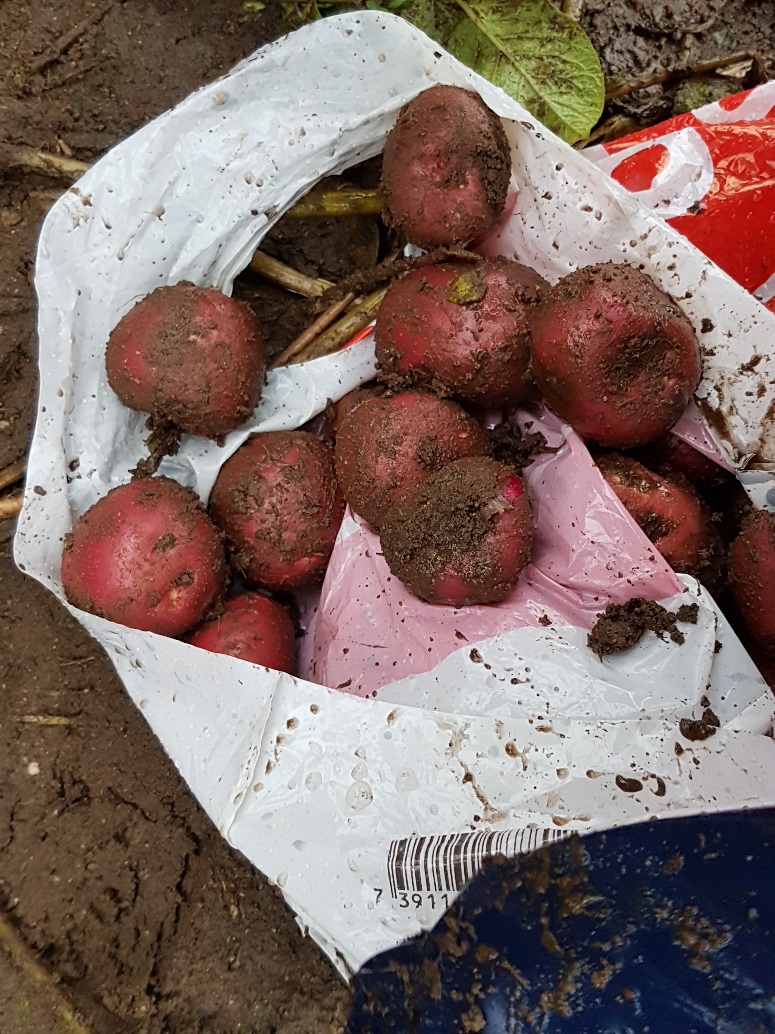 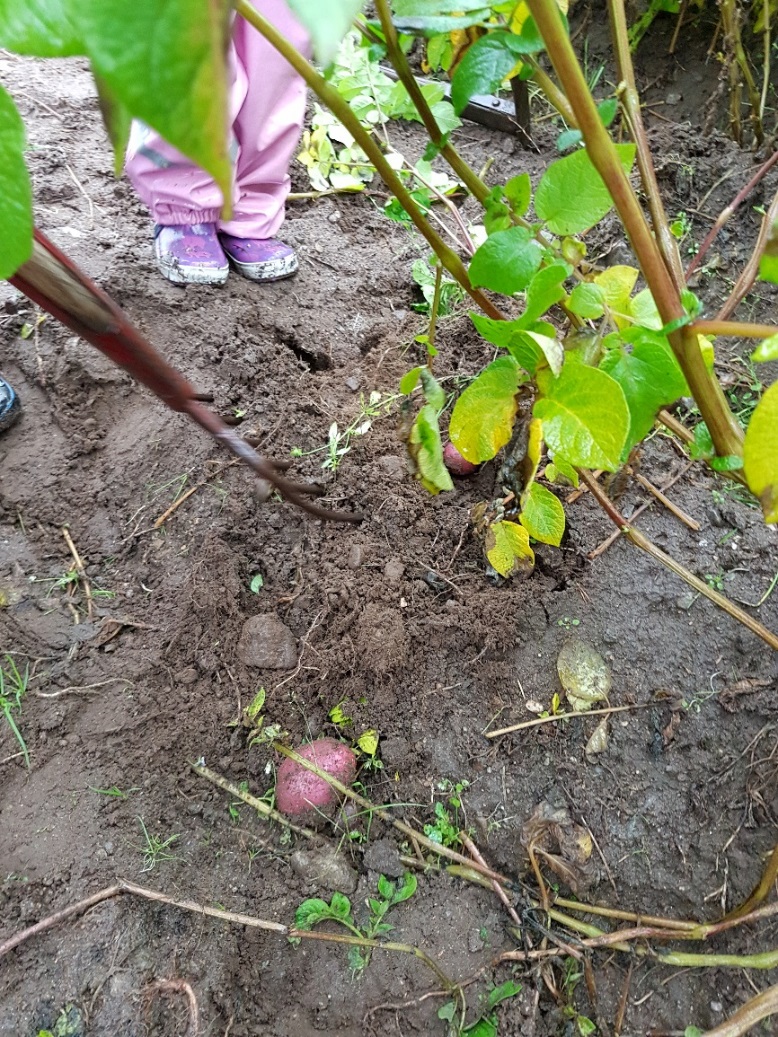 